ANEXO III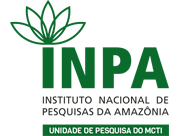 PROGRAMA INSTITUCIONAL DE ESTÁGIO CURRICULAR OBRIGATÓRIO DO INSTITUTO NACIONAL DE PESQUISAS DA AMAZÔNIA-INPAEDITAL DE SELEÇÃO DICAP/COCAP n° 06/2023 - VIGÊNCIA PRIMEIRO SEMESTRE DE 2023FORMULÁRIO DE INSCRIÇÃOIDENTIFICAÇÃO DO CANDIDATOIDENTIFICAÇÃO DO CANDIDATOIDENTIFICAÇÃO DO CANDIDATOIDENTIFICAÇÃO DO CANDIDATOIDENTIFICAÇÃO DO CANDIDATOIDENTIFICAÇÃO DO CANDIDATOIDENTIFICAÇÃO DO CANDIDATOIDENTIFICAÇÃO DO CANDIDATOIDENTIFICAÇÃO DO CANDIDATOIDENTIFICAÇÃO DO CANDIDATOIDENTIFICAÇÃO DO CANDIDATOIDENTIFICAÇÃO DO CANDIDATOIDENTIFICAÇÃO DO CANDIDATONOME COMPLETO:NOME COMPLETO:NOME COMPLETO:NOME COMPLETO:NOME COMPLETO:NOME COMPLETO:NOME COMPLETO:NOME COMPLETO:NOME COMPLETO:NOME COMPLETO:NOME COMPLETO:NOME COMPLETO:NOME COMPLETO:NOME DO PAI:NOME DO PAI:NOME DO PAI:NOME DO PAI:NOME DO PAI:NOME DO PAI:NOME DA MÃE:NOME DA MÃE:NOME DA MÃE:NOME DA MÃE:NOME DA MÃE:NOME DA MÃE:NOME DA MÃE:N. APÓLICE  SEGURO N. APÓLICE  SEGURO N. APÓLICE  SEGURO N. APÓLICE  SEGURO N. APÓLICE  SEGURO N. APÓLICE  SEGURO CONTATO EM CASOS DE ACIDENTECONTATO EM CASOS DE ACIDENTECONTATO EM CASOS DE ACIDENTECONTATO EM CASOS DE ACIDENTECONTATO EM CASOS DE ACIDENTECONTATO EM CASOS DE ACIDENTECONTATO EM CASOS DE ACIDENTESexo:Sexo:Sexo:Data de Nascimento:Data de Nascimento:Data de Nascimento:Nacionalidade:Nacionalidade:Naturalidade:Naturalidade:Naturalidade:Naturalidade:Naturalidade:CPFCPFCPFRG RG RG RG Órgão Emissor:UFUFUFUFData da emissão:Passaporte Nº:Passaporte Nº:Passaporte Nº:Visto permanente Visto permanente Visto permanente Visto permanente Visto permanente Visto permanente Data de Validade:Data de Validade:Data de Validade:Data de Validade:Passaporte Nº:Passaporte Nº:Passaporte Nº:Data de Validade:Data de Validade:Data de Validade:Data de Validade:Passaporte Nº:Passaporte Nº:Passaporte Nº: ▢ Sim               ▢ Não ▢ Sim               ▢ Não ▢ Sim               ▢ Não ▢ Sim               ▢ Não ▢ Sim               ▢ Não ▢ Sim               ▢ NãoData de Validade:Data de Validade:Data de Validade:Data de Validade:Endereço residencial:Endereço residencial:Endereço residencial:Endereço residencial:Endereço residencial:Endereço residencial:Endereço residencial:Bairro: CEP:CEP:CEP:CEP:CEP:Cidade:Cidade:UFUFTelefones:Telefones:Telefones:Telefones:Telefones:Telefones:Telefones:E-mail:E-mail:ÁREA DE ESTÁGIO PRETENDIDA (MARCAR COM UM X)ÁREA DE ESTÁGIO PRETENDIDA (MARCAR COM UM X)ÁREA DE ESTÁGIO PRETENDIDA (MARCAR COM UM X)ÁREA DE ESTÁGIO PRETENDIDA (MARCAR COM UM X)ÁREA DE ESTÁGIO PRETENDIDA (MARCAR COM UM X)ÁREA DE ESTÁGIO PRETENDIDA (MARCAR COM UM X)ÁREA DE ESTÁGIO PRETENDIDA (MARCAR COM UM X)ÁREA DE ESTÁGIO PRETENDIDA (MARCAR COM UM X)ÁREA DE ESTÁGIO PRETENDIDA (MARCAR COM UM X)ÁREA DE ESTÁGIO PRETENDIDA (MARCAR COM UM X)ÁREA DE ESTÁGIO PRETENDIDA (MARCAR COM UM X)ÁREA DE ESTÁGIO PRETENDIDA (MARCAR COM UM X)ÁREA DE ESTÁGIO PRETENDIDA (MARCAR COM UM X)Biodiversidade ▢       Dinâmica Ambienta▢    Sociedade, Ambiente e Saúde ▢     Extensão e Difusão Científica ▢           Biblioteconomia ▢       Administração Pública ▢     Tecnologia da Informação ▢Biodiversidade ▢       Dinâmica Ambienta▢    Sociedade, Ambiente e Saúde ▢     Extensão e Difusão Científica ▢           Biblioteconomia ▢       Administração Pública ▢     Tecnologia da Informação ▢Biodiversidade ▢       Dinâmica Ambienta▢    Sociedade, Ambiente e Saúde ▢     Extensão e Difusão Científica ▢           Biblioteconomia ▢       Administração Pública ▢     Tecnologia da Informação ▢Biodiversidade ▢       Dinâmica Ambienta▢    Sociedade, Ambiente e Saúde ▢     Extensão e Difusão Científica ▢           Biblioteconomia ▢       Administração Pública ▢     Tecnologia da Informação ▢Biodiversidade ▢       Dinâmica Ambienta▢    Sociedade, Ambiente e Saúde ▢     Extensão e Difusão Científica ▢           Biblioteconomia ▢       Administração Pública ▢     Tecnologia da Informação ▢Biodiversidade ▢       Dinâmica Ambienta▢    Sociedade, Ambiente e Saúde ▢     Extensão e Difusão Científica ▢           Biblioteconomia ▢       Administração Pública ▢     Tecnologia da Informação ▢Biodiversidade ▢       Dinâmica Ambienta▢    Sociedade, Ambiente e Saúde ▢     Extensão e Difusão Científica ▢           Biblioteconomia ▢       Administração Pública ▢     Tecnologia da Informação ▢Biodiversidade ▢       Dinâmica Ambienta▢    Sociedade, Ambiente e Saúde ▢     Extensão e Difusão Científica ▢           Biblioteconomia ▢       Administração Pública ▢     Tecnologia da Informação ▢Biodiversidade ▢       Dinâmica Ambienta▢    Sociedade, Ambiente e Saúde ▢     Extensão e Difusão Científica ▢           Biblioteconomia ▢       Administração Pública ▢     Tecnologia da Informação ▢Biodiversidade ▢       Dinâmica Ambienta▢    Sociedade, Ambiente e Saúde ▢     Extensão e Difusão Científica ▢           Biblioteconomia ▢       Administração Pública ▢     Tecnologia da Informação ▢Biodiversidade ▢       Dinâmica Ambienta▢    Sociedade, Ambiente e Saúde ▢     Extensão e Difusão Científica ▢           Biblioteconomia ▢       Administração Pública ▢     Tecnologia da Informação ▢Biodiversidade ▢       Dinâmica Ambienta▢    Sociedade, Ambiente e Saúde ▢     Extensão e Difusão Científica ▢           Biblioteconomia ▢       Administração Pública ▢     Tecnologia da Informação ▢Biodiversidade ▢       Dinâmica Ambienta▢    Sociedade, Ambiente e Saúde ▢     Extensão e Difusão Científica ▢           Biblioteconomia ▢       Administração Pública ▢     Tecnologia da Informação ▢INSTITUIÇÃO DE ENSINO:INSTITUIÇÃO DE ENSINO:INSTITUIÇÃO DE ENSINO:INSTITUIÇÃO DE ENSINO:INSTITUIÇÃO DE ENSINO:INSTITUIÇÃO DE ENSINO:INSTITUIÇÃO DE ENSINO:INSTITUIÇÃO DE ENSINO:INSTITUIÇÃO DE ENSINO:INSTITUIÇÃO DE ENSINO:INSTITUIÇÃO DE ENSINO:INSTITUIÇÃO DE ENSINO:INSTITUIÇÃO DE ENSINO:Nome da Instituição: Nome da Instituição: Nome da Instituição: Nome da Instituição: Nome da Instituição: Nome da Instituição: Nome da Instituição: Curso:Curso:Curso:Curso:Curso:Período/ano:Orientador da Instituição de Ensino:Orientador da Instituição de Ensino:Orientador da Instituição de Ensino:Orientador da Instituição de Ensino:Orientador da Instituição de Ensino:Orientador da Instituição de Ensino:Orientador da Instituição de Ensino:Orientador da Instituição de Ensino:Orientador da Instituição de Ensino:Orientador da Instituição de Ensino:Orientador da Instituição de Ensino:Orientador da Instituição de Ensino:Orientador da Instituição de Ensino:Nome:  Nome:  Nome:  Nome:  Nome:  Nome:  Nome:  Nome:  Titulação:Titulação:Titulação:Titulação:Titulação:Departamento Laboratório: Laboratório: Laboratório: Laboratório:Linha de Atuação:Linha de Atuação:Linha de Atuação:CPFCPFCPFCPFCPFDepartamento Laboratório: Laboratório: Laboratório: Laboratório:Linha de Atuação:Linha de Atuação:Linha de Atuação:E-mail:E-mail:E-mail:E-mail:E-mail:Departamento Laboratório: Laboratório: Laboratório: Laboratório:Linha de Atuação:Linha de Atuação:Linha de Atuação:Telefones:Telefones:Telefones:Telefones:Telefones:DADOS DO ESTÁGIODADOS DO ESTÁGIODADOS DO ESTÁGIODADOS DO ESTÁGIODADOS DO ESTÁGIODADOS DO ESTÁGIODADOS DO ESTÁGIODADOS DO ESTÁGIODADOS DO ESTÁGIODADOS DO ESTÁGIODADOS DO ESTÁGIODADOS DO ESTÁGIODADOS DO ESTÁGIONome, código e créditos da Disciplina relacionada com Estágio Nome, código e créditos da Disciplina relacionada com Estágio Nome, código e créditos da Disciplina relacionada com Estágio Nome, código e créditos da Disciplina relacionada com Estágio Nome, código e créditos da Disciplina relacionada com Estágio Nome, código e créditos da Disciplina relacionada com Estágio Nome, código e créditos da Disciplina relacionada com Estágio Nome, código e créditos da Disciplina relacionada com Estágio Nome, código e créditos da Disciplina relacionada com Estágio Nome, código e créditos da Disciplina relacionada com Estágio Nome, código e créditos da Disciplina relacionada com Estágio Nome, código e créditos da Disciplina relacionada com Estágio Nome, código e créditos da Disciplina relacionada com Estágio Início estimado do estágio    /    /    Término estimado do estágio        /     /                                                                Carga Horária Total:           horasCarga horária semanal:         horas           Carga horária diária:        horasInício estimado do estágio    /    /    Término estimado do estágio        /     /                                                                Carga Horária Total:           horasCarga horária semanal:         horas           Carga horária diária:        horasInício estimado do estágio    /    /    Término estimado do estágio        /     /                                                                Carga Horária Total:           horasCarga horária semanal:         horas           Carga horária diária:        horasInício estimado do estágio    /    /    Término estimado do estágio        /     /                                                                Carga Horária Total:           horasCarga horária semanal:         horas           Carga horária diária:        horasInício estimado do estágio    /    /    Término estimado do estágio        /     /                                                                Carga Horária Total:           horasCarga horária semanal:         horas           Carga horária diária:        horasInício estimado do estágio    /    /    Término estimado do estágio        /     /                                                                Carga Horária Total:           horasCarga horária semanal:         horas           Carga horária diária:        horasInício estimado do estágio    /    /    Término estimado do estágio        /     /                                                                Carga Horária Total:           horasCarga horária semanal:         horas           Carga horária diária:        horasInício estimado do estágio    /    /    Término estimado do estágio        /     /                                                                Carga Horária Total:           horasCarga horária semanal:         horas           Carga horária diária:        horasInício estimado do estágio    /    /    Término estimado do estágio        /     /                                                                Carga Horária Total:           horasCarga horária semanal:         horas           Carga horária diária:        horasInício estimado do estágio    /    /    Término estimado do estágio        /     /                                                                Carga Horária Total:           horasCarga horária semanal:         horas           Carga horária diária:        horasInício estimado do estágio    /    /    Término estimado do estágio        /     /                                                                Carga Horária Total:           horasCarga horária semanal:         horas           Carga horária diária:        horasInício estimado do estágio    /    /    Término estimado do estágio        /     /                                                                Carga Horária Total:           horasCarga horária semanal:         horas           Carga horária diária:        horasInício estimado do estágio    /    /    Término estimado do estágio        /     /                                                                Carga Horária Total:           horasCarga horária semanal:         horas           Carga horária diária:        horasASSINATURAS:ASSINATURAS:ASSINATURAS:ASSINATURAS:ASSINATURAS:ASSINATURAS:ASSINATURAS:ASSINATURAS:ASSINATURAS:ASSINATURAS:ASSINATURAS:ASSINATURAS:ASSINATURAS:SUPERVISOR INPA:              ORIENTADOR IES:SUPERVISOR INPA:              ORIENTADOR IES:SUPERVISOR INPA:              ORIENTADOR IES:SUPERVISOR INPA:              ORIENTADOR IES:SUPERVISOR INPA:              ORIENTADOR IES:SUPERVISOR INPA:              ORIENTADOR IES:SUPERVISOR INPA:              ORIENTADOR IES:SUPERVISOR INPA:              ORIENTADOR IES:SUPERVISOR INPA:              ORIENTADOR IES:SUPERVISOR INPA:              ORIENTADOR IES:CANDIDATO:                CANDIDATO:                CANDIDATO:                